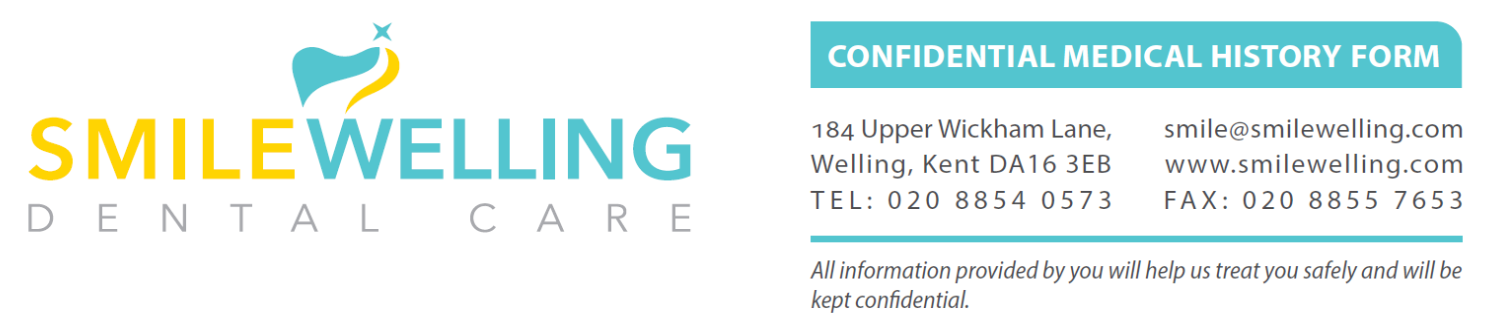 											Continue overleaf.Continue overleaf.TitleNameSurnameGenderDate Of BirthNHS NumberTel HomeTel MobileTel WorkAddressAddressAddressEmail (REQUIRED)Email (REQUIRED)Email (REQUIRED)OccupationGP Name and AddressGP Name and AddressI am happy to receive/ communication Text/Email/LetterPatients under 16 - Parental responsibility (Both parents),If not please state who has parental responsibility belowPatients under 16 - Parental responsibility (Both parents),If not please state who has parental responsibility belowEmergency contact PersonPhone NumberRelationship to meCURRENT CONDITIONS & ALLERGIESYesNoUnsureAre you carrying a medical warning card? Are you receiving treatment from a doctor, hospital or clinic?Are you pregnant? Are you allergic to any medicines (e.g., Penicillin), general or local anaesthetics, substances (e.g., latex/rubber), or foods?Do you suffer from hay fever, any skin diseases or eczema?MEDICINES & TREATMENTSAre you taking any (self-) prescribed medicines (e.g., tablets, ointments, injections, inhalers, eyedrops, suppositories, nebulisers, the contraceptive pill or HRT)?Have you ever had a steroid treatment?DO YOU SUFFER FROMAny heart problems, angina, heart murmur, high blood pressure or have you ever had a stroke?Bruising or persistent bleeding following injury, surgery or tooth extraction?Bronchitis, asthma or any other chest condition?Any infectious diseases (e.g., HIV, hepatitis, TB)?Diabetes? Kidney or liver diseases (e.g., jaundice, hepatitis)?Neurological / nerve diseases (e.g., neuropathy, MS, chorea) or fainting attacks, giddiness or epilepsy?Arthritis or rheumatic fever?Muscle problems (e.g., myopathy, dystrophy, paralysis)? Stomach, ulcers, hiatus hernia, or indigestion?Any other serious illnesses?SURGICAL & HOSPITAL STAYSHave you ever had a heart or brain surgery?Have you had a joint replacement or any other implant?Have you ever been treated in a hospital?FAMILY HISTORYDoes anyone in your family have diabetes? Has anyone in your family ever suffered from cancer?DRINKING, SMOKING & CHEWINGHow many units of alcohol do you drink per week? (1 unit = half pint of lager or one shot of spirits or a single glass of wine/aperitif)Do you smoke or chew tobacco products now? Or did you in the past? If so please state how many per dayDo use Vape/e-cigarettes?Please list any additional details to the previous questions:Please list any self-prescribed medication (e.g., aspirin)Please list any medication prescribed by your doctor (REQUIRED)VISITS TO YOUR DENTISTVISITS TO YOUR DENTISTVISITS TO YOUR DENTISTVISITS TO YOUR DENTISTHow do you feel when visiting a dentist? AnxiousNervousRelaxedWhen did you last visit a dentist? Are there any dental procedures, which have frightened you in the past, or which make you nervous?Are there any cosmetic treatments you have considered?I confirm that I have read the above and filled in this form to the best of my ability.Completed By (Type in Box) Self/Parent/Guardian/DentistSigned (Type Name Below)Date